Des phrases utiles en Français To hand back on September 11thListen to these phrases using the attached MP3 file and practice out loud. Then, memorize them to be ready to use them in your very first French class at SEM! Bienvenue!Essayez. Match the French to the English to test your comprehension after having memorized the expressions._____ 1. Est-ce que je peux aller aux toilettes?		a. What does it mean?_____ 2. Qu’est-ce que ça veut dire?				b. Slower please._____ 3. Est-ce je peux chercher de l’eau?			c. I have a question._____ 4. Est-ce que je peux parler en Anglais?		d. Repeat please._____ 5. Comment dit-on ________ en Français?		e. How do you say _____ in French?_____ 6. Moins vite, s’il-vous-plaît.				f. I understand._____ 7. Je comprends.					g. What? / Huh?_____ 8. Je ne comprends pas.				h. Can I go to the bathroom?_____ 9. Quoi? Comment?					i. Can I speak English?_____ 10. J’ai une question.					j. Can I get a drink of water?_____ 11. Répétez, s’il-vous-plaît. 				k. I don’t understand.Plus de phrases utilesListen to the second MP3 file and keep practicing out loud. Then, memorize these expressions.Ecrivez.  Write the correct sentence in FrenchYour teacher is speaking very quickly.  Ask her to slow down._________________________________________________________________________________________________You want to know how to say the word “banana” in French._________________________________________________________________________________________________Your teacher asks you if you understand and you do!_________________________________________________________________________________________________Even though you wish you could wait until class is over, you NEED to go to the bathroom._________________________________________________________________________________________________You ran out of paper and you need to ask to borrow a sheet of paper._________________________________________________________________________________________________You are trying to walk to the front of the room, but a classmate is in the way._________________________________________________________________________________________________You raised your hand, but then you forgot what you wanted to say._________________________________________________________________________________________________Your teacher asks you a question, but you do not know the answer._________________________________________________________________________________________________Your teacher keeps saying the word “devoirs”.  Ask what it means in English._________________________________________________________________________________________________You want to know how to spell “bonjour”._________________________________________________________________________________________________You have a question during French class and have tried EVERYTHING…“Je ne comprends pas”, “J’ai une question”, “Qu’est-ce que ça veut dire” and even tried to ACT OUT your question.  Your teacher still does not understand what you want to know.  As a last resort, you decide to ask permission to speak English._________________________________________________________________________________________________________The Yous of French: And There are Two!You may have noticed that some of the “Survival French” expressions are “formal” or “informal/singular”.  In French, there are two ways to say “you”:• Use Tu . . . when you are talking to one person (singular) who you know very well (informal.) It is a more relaxed way of talking to a friend, family member, or a pet.• Use Vous when you are talking to an adult you don’t know well (formal). This could be a friend of your parents, a waitress, a salesperson, or the President.  It is important to show proper respect when speaking French. Many French teachers expect that you will speak to them formally, but American teachers are more casual. You may use “tu” with Mme Michaud and Mme Fisher at first, or if you forget the Vous form later.  If you are ever in doubt, use “Vous”!• Use Vous. . . when you are talking to more than one person (plural), even if you know them very well. → Imagine that you are speaking to the following people. Should you be formal or informal? Are you talking to one person (singular) or more than one person (plural)?EXTRA Duolingo! You can join the INTRODUCTION level class with this link:https://www.duolingo.com/o/bzzfxwJoin this summer.  If you go on it for at least 30 times over the summer, you will receive 10 extra points. I strongly suggest that you start using Duolingo since it will be a mandatory tool that we will be using all year long.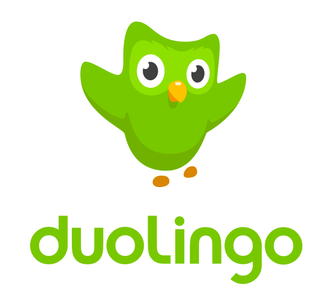 MERCI!Bon été!FormalInformalSingularPlural1. Mrs Marlette or Mme Fisher2. Your best friend3. Your parents4. Your dog5. Your waitress6. Your doctor7. Your classmates8. Your dentist9. A favorite aunt10. A teacher in France